ЦИПКР и сектор политического мониторинга Отдела по проведению избирательных кампаний ЦК КПРФ проводит мониторинг федерального политического партийного телеэфира при освещении ключевых событий партийной жизни.В 2019 году было проанализировано 24 важнейшие события партийно-политической жизни в Российской Федерации и их отражение в федеральном информационнном телеэфире. В 2018 году с точки зрения их освещения на федеральном ТВ было проанализировано 21 событие партийно-политической жизни.Освещение федеральным телевидением Пленумов ЦК КПРФВ 2019 году состоялось три Пленума ЦК КПРФ. Освещение каждого из них заняло всего по полторы – две минуты эфира центральных телеканалов. Наименьшего внимания удостоился VIII (июньский) Пленум, наибольшего - VII (мартовский) Пленум. Телеканал «Россия» освещал каждый из Пленумов, ТВЦ –VII и IX Пленумы, «Первый» канал – VII и VIII Пленум. НТВ и Рен-ТВ не освещали ни один из Пленумов КПРФ, как и в прошлом году. Помимо центральных телеканалов о Пленумах упоминал канал «Россия 24» (График 1).График 1Сравнение объема эфира при освещении Пленумов КПРФ ( в сек. телеэфира)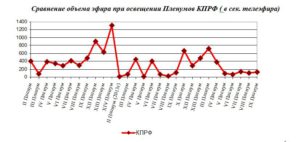 VII (мартовский) Пленум ЦК КПРФ освещался тремя федеральными телеканалами: «Первым», «Россией» и ТВЦ. Всего освещение VII совместного Пленума ЦК и ЦКРК КПРФ заняло две минуты 18 секунд эфира, из них 1 минута 7 секунд времени пришлось на выступление Г. Зюганова. Слова других участников в эфир не выпускались.Сюжеты на «Первом» и ТВЦ сообщили, что темой Пленума стала защита трудовых и социально-экономических прав граждан. Кроме того, ТВЦ отметил приток в партию новых сторонников. Оба сообщения были выдержаны в нейтрально-позитивном тоне и предоставляли время для выступления Г. Зюганова.Сюжет на «России» был подан в блоке других кратких новостей и терялся среди них. Он занял всего 23 секунды, без предоставления времени для выступления участникам Пленума. «Россия» поднял тему мандата Алфёрова и лишь затем сообщил о предложении Г. Зюганова сделать КПРФ ядром объединения широкого фронта народно-патриотических сил.VIII (июньский) Пленум ЦК КПРФ освещался двумя федеральными телеканалами: «Первым» и «Россией». Всего освещение VIII Пленума заняло 1 минуту 47 секунд эфира, из них 1 минута 3 секунды времени пришлось на выступление Г. Зюганова. Сюжеты на «Первом» и «России» заняли каждый чуть менее минуты эфирного времени, оба были выдержаны в нейтрально-позитивном тоне и предоставляли время для выступления Г. Зюганова.IX (октябрьский) Пленум ЦК КПРФ освещался двумя ведущими федеральными телеканалами: «Россией» и ТВЦ. Кроме того, Пленум упоминался в аналитической передаче телеканала «Россия» 18 октября, что заняло 17 секунд прямой речи Л. Калашникова.Всего освещение IХ Пленума заняло 2 минуты 2 секунды эфира, из них 51 секунда времени пришлась на выступление Г. Зюганова.Сюжеты на «России» заняли чуть более минуты эфирного времени, оба были выдержаны в нейтральном тоне. Один представлял собой краткий анонс вечернего выпуска, второй – более подробное освещение мероприятия с предоставлением времени для выступления Г. Зюганова. Сюжет ТВЦ занял 51 секунду, из них 22 секунды пришлось на слова лидера КПРФ. Сообщение также было выдержано в нейтральном тоне.Освещение праздничных и памятных мероприятий, в которых принимала участие Компартия, на федеральных телеканалах в 2019 годуПри освещении праздничных мероприятий наибольшее количество эфирного времени было уделено Юбилею Г. А. Зюганова, наименьшее – годовщинам дня рождения В. И. Ленина и И. В. Сталина и празднованию Дня защитника Отечества. Мероприятия КПРФ ко Дню Победы не освещались вовсе (График 2)График 2Сравнение объема эфира при освещении политических акций, праздничных событий, в которых принимала участие Компартия ( в сек. телеэфира)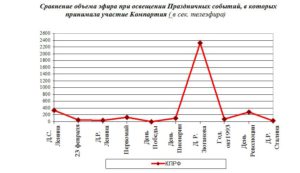 Освещению Дня Памяти - 95-летия смерти В. И. Ленина – на ведущих федеральных телеканалах, включенных в мониторинг, было уделено 5 минут 34 секунды эфирного времени.В 2019 году на центральных федеральных телеканалах вышло пять телесюжетов, посвящённых мероприятиям КПРФ к годовщине смерти В. И. Ленина, тогда как в 2016 году было 4 таких сообщения, в 2017 году – два сообщения, в 2018 году ни одного (Таблица 1).Таблица 1Освещение мероприятий в честь годовщины смерти В.И.Ленина на федеральных телеканалахТаким образом, в 2019 году годовщину смерти Вождя мирового пролетариата осветили три федеральных телеканала («Россия», ТВЦ и Рен-ТВ), тогда как в 2018 году данная тема не поднималась.Сюжеты на «России» и ТВЦ были выдержаны в нейтральном тоне и содержали прямую речь Г. Зюганова. Сюжеты на Рен-ТВ были резко-негативными, в них поднималась гробокопательская тема перезахоронения В. И. Ленина.Кроме центральных федеральных каналов, в освещении 95-летия годовщины смерти В.И.Ленина приняли участие телеканалы ОТР, «Россия 24» и «Пятый» канал. Сообщения на данных телеканалах не содержали явного негатива.До 2014 года телеканалы практически не замечали день памяти В. И. Ленина. Увеличение объема эфирного времени, посвящённого данной теме в 2014 году, был связан с юбилейной датой – 90-летием со дня смерти Ленина. В 2015 и 2016 году возложение цветов к Мавзолею В. И. Ленина освещалось в меньшем объёме, нежели в 2014 году. В 2017 году объём освещения акций в честь годовщины смерти В. И. Ленина снизился, в 2018 году мероприятия к годовщине не освещались в связи с президентскими выборами, так как на ТВ шло тотальное игнорирование инфоповодов, связанных с кандидатом в президенты от КПРФ П. Н. Грудининым. В 2019 году 95-летие смерти В. И. Ленина освещалось в большем объёме, чем в период 2015-2018 гг., но показатели так и не достигли уровня 2014 года.В 2019 году снизился уровень внимания к празднованию 23 февраля: только два из пяти федеральных телеканалов упомянули в День Защитника Отечества митинги политических партий. Тогда как в 2018 году данные мероприятия замечали четыре федеральных телеканала, что было связано с предвыборной гонкой в преддверии Президентских выборов (Таблица 2).Таблица 2Освещение 23 февраля федеральными телеканалами в 2010-2019 гг.Митингу КПРФ в общей сложности было посвящено 57 секунд эфирного времени (в 2016 году – 6 минут, в 2017 году – 5 минут, в 2018 году – около двух минут). Прямая речь Г. Зюганова заняла 20 секунд эфирного времени телеканала «Россия». ТВЦ не предоставил слово участникам митинга.Митингу ЛДПР было посвящено 52 секунды эфирного времени (почти в три раза меньше, чем в 2018 году) и 10 секунд синхрона.Посещению С. Мироновым ветерана было выделено всего 13 секунд эфирного времени, из них 8 секунд пришлось на выступление лидера «Справедливой России».«Россия» выделил освещению Дня Защитника Отечества всего 56 секунд эфирного времени. В сюжете телеканала кратко перечислялись праздничные мероприятия, с предоставлением времени для прямой речи их участников.На ТВЦ вышли два однотипных сюжета, в которых кратко упоминались митинги политических партий в День Защитника Отечества. Время для прямой речи никому не предоставлялось.Все вышедшие сюжеты были выдержаны в нейтральном тоне и не содержали негатива в адрес ни одной из упоминавшихся политических партий.«Единая Россия» при освещении праздничных мероприятий, как и в прошлые годы, не упоминалась.Помимо центральных федеральных телеканалов празднование 23 февраля освещал телеканал «Россия 24».Таким образом, в 2019 году упал объём освещения мероприятий ко Дню Защитника Отечества. Из пяти федеральных телеканалов внимание митингам уделили только два канала. Все вышедшие сюжеты отметили митинг Компартии, при этом ни одно из них не являлось негативным для КПРФ.В 2019 году объём освещения Празднования Дня Рождения В. И. Ленина упал в шесть раз по сравнению с 2018 годом, и оказался ниже, нежели в любой другой год в период с 2011 по 2019 гг. (График 3)График 3Сравнение объема эфира для освещения акций КПРФ ко Дня рождения В. И. Ленина ( в сек. телеэфира)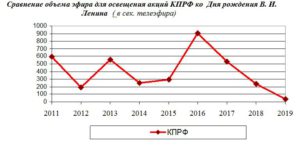 Из пяти федеральных каналов только «Россия» освещал мероприятия, посвящённые годовщине Дня рождения В. И. Ленина в единственном сюжете. Среди прочих телеканалов о годовщине упоминали телеканал «Россия 24», «Вместе-РФ» и «Пятый канал».Помимо сюжета, посвящённого шествию КПРФ, событие кратко упоминалось в аналитической передаче «60 минут», выходившей на канале «Россия» дважды в день. Данные выпуски были посвящены выборам на Украине, и В. И. Ленин упоминался в них как великая личность, оказавшая огромное влияние на историю России и Украины.Все сюжеты на «России», как посвящённое шествию Компартии, так и аналитические передачи, не содержали негатива в адрес КПРФ и В. И. Ленина и были выдержаны в позитивном тоне по отношению к Вождю.В одном из сюжетов «Пятого канала» снова был поднят вопрос о перезахоронении В. И. Ленина. Однако в сообщении также был показан футбольный клуб в Ульяновске, который сделал В. И. Ленина своим символом на этот день.В 2019 году Первомайский митинг Компартии занял последнее (не считая упоминаний «Единой России») по освещению место в общем эфире и в прямой речи. Время для прямой речи Коммунистов выделили «Россия» и ТВЦ (в 2018 г. были «Россия» и НТВ). Распределение времени партий в телеэфире по годам отражено в таблице 3:Таблица 3Распределение времени партий в телеэфире при освещении празднования Первомая в 2009-2019 гг. (в %)В 2019 году существенно снизилось внимание к митингу КПРФ (с 10 до 6%). Одновременно до минимума упало число упоминаний «Единой России» (с 20 до 3%). «Первый», «Россия» и ТВЦ упоминали митинги всех политических сил, включая «ЕР», НТВ не упоминал «партию власти».Все каналы большую часть эфирного времени посвятили освещению митинга Профсоюзов. «ЕР» упоминалась только как участник данного митинга, в эфир выпускалась прямая речь С. Собянина (без упоминания партии) и практически не выпускались слова «единороссов» с упоминанием партийности (всего 21 секунда синхрона). Информация о митингах КПРФ, «СР» и ЛДПР, как и в прошлом году, давалась ближе к концу новостного выпуска. Данные мероприятия освещались крайне скупо, но в нейтральном тоне, без явного негатива.«Первый» и НТВ предоставили время для прямой речи только С. Собянину и другим участникам митинга Профсоюзов. «Россия» - представителям всех партий, ТВЦ – коммунистам, «эсерам», либералам и участникам митинга Профсоюзов.В эфире снова звучала мысль о том, что празднование Первомая было впервые возрождено совсем недавно митингом Профсоюзов. Подчёркивалось, что он объединил всех трудящихся страны. В эфир, как и в прошлые годы, выпускались комментарии рядовых участников, где пожилые люди говорили, что праздник «такой же, как в их молодости».На графике 4 представлено сравнение освещения Первомая в последние годы, здесь эфирное время, выделенное митингу Профсоюзов в 2014 – 2019 гг,, для удобства было прибавлено к времени «единороссов».График 4Динамика освещения празднования Первомая парламентскими партиямив 2009 – 2019 гг. (доля в суммарном телеэфире, посвященном событию)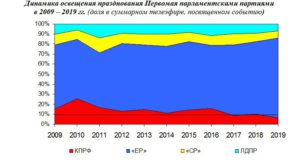 Таким образом, наибольшую долю эфира при освещении Первомая КПРФ получала в 2010 году (26%), наименьшую – в 2019 году (6%). Что касается освещения проправительственных митингов, то их доля в эфире в 2019 году возросла с 72 до 80% (профсоюзы вместе с «Единой Россией»), хотя непосредственно «партия власти» упоминалась 3% вместо 20% эфирного времени в 2018 году. Объём эфира, посвящённого митингам «СР» и ЛДПР, упал по сравнению с предыдущим годом с 9 до 7%.В 2019 г., как и в 2015-2018 гг. (а ранее – в 2010 г.) в День Победы не упоминалась ни одна из политических партий.За несколько дней до 9 мая «Первый», «Россия» и ТВЦ освещали мероприятия с участием «Единой России», приуроченные к приближающемуся Дню Победы. Кроме того, ТВЦ заметил встречу КПРФ с немецкой делегацией.Тогда как в 2016 г. за несколько дней до 9 мая освещались акции КПРФ, «ЕР» и «СР». В 2017 г. внимание было уделено мероприятиям Компартии, «Единой России», «Справедливой России» и ЛДПР.О митинге КПРФ на День Победы не упоминал ни один из телеканалов (Таблица 4).Таблица 4Распределение времени партий в телеэфире при освещении празднования Дня Победы в 2009-2019 гг. (в секундах)Таким образом, в 2019 году День Победы пятый год подряд стал «праздником, лишённым партийности». 9 мая телеканалы не упомянули ни одну из политических партий и совершенно не заметили митинг КПРФ.В 2019 году освещение Дня пионерии получило на треть больше эфирного времени, чем было в 2018 году, но в девять раз меньше, чем в 2017 году, когда Пионерская организация отмечала своё 95-летие (График 5).График 5Сравнение объема эфира, выделенного для освещения мероприятий, приуроченных ко Дню пионерии ( в сек. телеэфира)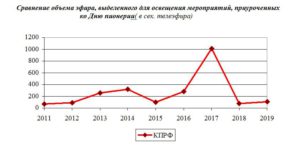 Если в 2018 году наблюдалась тенденция по замалчиванию самого факта существования пионерской организации и по «отделению» её от КПРФ, то в 2019 году День Пионерии освещался в позитивном тоне, с упоминаниями Компартии и показом выступления Г. Зюганова. Наиболее подробно и позитивно праздник был освещён телеканалом «Россия 24».В 2019 году в освещении праздника приняли участие «Россия», ТВЦ и НТВ. Однако только на «России» и ТВЦ упоминалась Компартия, НТВ вскользь упомянул о годовщине «забытого праздника», Дня Пионерии. В 2018 году только «Россия» упоминал Компартию, «Первый» и НТВ замалчивали роль КПРФ в организации мероприятия на Красной площади.«Россия» и ТВЦ оценили численность принятых в пионеры на Красной площади школьников в четыре тысячи человек (в 2018 году было три тысячи). Мероприятие освещалось в нейтрально-позитивном тоне с предоставлением времени для прямой речи Г. Зюганову.Помимо центральных федеральных каналов День Пионерии в 2019 году освещался на канале «Россия 24» (вышло шесть сюжетов, выдержанных в позитивном тоне и содержащих прямую речь Г. Зюганова) и на канале ОТР (один нейтрально-позитивный сюжет, содержащий прямую речь одного из пионеров).В освещении 75-летнего юбилея Г. Зюганова приняли участие четыре из пяти центральных федеральных телеканалов: «Первый», «Россия», НТВ и ТВЦ. Только Рен-ТВ проигнорировал мероприятие. Помимо центральных каналов о юбилее упомянули телеканалы «Звезда», ОТР и «Россия 24».Всего освещению 75-летия Г. А. Зюганова телеканалы посвятили 34 сообщения, 25 из которых вышли на центральных каналах. Освещение события заняло около 38 минут эфирного времени. Из них 11 минут 35 секунд пришлось на выступления лидера КПРФ, около двух минут на поздравления от В. Путина и менее минуты на выступления других политиков. Рассмотрим, как данное время распределилось на центральных телеканалах (График 6).График 6Распределение эфирного времени, посвящённого освещению юбилею Г. А. Зюганова (доля в % от совокупного телеэфира по данной теме)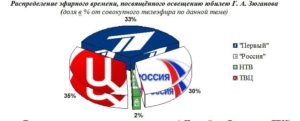 Три из пяти центральных телеканалов («Первый», «Россия» и ТВЦ) подготовили к юбилею интервью с Г. А. Зюгановым и демонстрировали их 26 и 27 июня. Данные интервью не дублировали друг друга. НТВ выпустил лишь один сюжет, в котором кратко упоминалось поздравление Г. Зюганова Президентом на заседании Госсовета. Сюжет занял 52 секунды эфирного времени и не содержал прямой речи юбиляра. Зато в сообщении промелькнуло ехидное замечание В. Жириновского.Все остальные сюжеты были выдержаны в нейтрально-позитивном тоне и не содержали явного негатива либо нападок на лидера КПРФ.Подводя итог, можно отметить, что значимая дата была широко отмечена на центральном федеральном телевидении и освещалась в позитивном тоне. Для сравнения, освещение VIII июньского Пленума, прошедшего на четыре дня ранее, заняло менее двух минут эфира, что в 19 раз меньше, чем освещение юбилея Г. А. Зюганова.Освещение федеральным телевидением мероприятий КПРФ, приуроченных к годовщине событий Октября 1993 года (3 – 4 октября 2019 г.)Из пяти центральных телеканалов, включенных в систему мониторинга, как и в прошлом году, митинг КПРФ осветил только ТВЦ. Телеканал выпустил по одному сообщению, посвящённому пикету 3 октября и митингу 4 октября. В общей сложности сюжеты заняли 1 минуту 17 секунд, без предоставления времени для прямой речи участникам пикета и митинга. Телеканал освещал прошедшие мероприятия в строго нейтральном тоне. ТВЦ упомянул о том, что КПРФ проводит траурные митинги ежегодно. Кроме ТВЦ, акцию памяти, проведённую Компартией, не освещал ни один из телеканалов (в 2018 году в освещении участвовал РБК).Зато на «Первом» канале вышел сюжет с резкой критикой «одного из нынешних идейных лидеров КПРФ» П. Грудинина.В 2019 году (по сравнению с 2018 г) почти в два раза возрос объём освещения мероприятий КПРФ ко Дню Великой Октябрьской социалистической революции. Он составил чуть менее пяти минут эфира. Рассмотрим, как освещались годовщины Великой Октябрьской Революции в разные годы (График 7).График 7Сравнение объема эфира КПРФ при освещении акций КПРФ ко Дню Октябрьской революции ( в сек. телеэфира)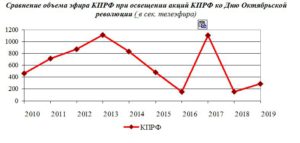 В 2019 году торжественное шествие Компартии в Москве отметили только «Россия» и НТВ, тогда как в 2017 году его освещали все пять центральных федеральных телеканалов, а в 2018 году «Первый», «Россия» и ТВЦ. Информацию о пресс-конференции КПРФ, где был сделан анонс митинга, выпустили «Россия» и ТВЦ (по одному сюжету 6 ноября). Помимо центральных федеральных каналов, сюжеты о мероприятиях ко Дню революции выходили на каналах «Россия 24», «Дождь», RTVI, ОТР, «Пятый».Наиболее подробно празднование Дня Революции коммунистами осветил канал «Россия». Он выпустил в эфир выступление не только лидера партии, но и рядовых участников митинга. НТВ ограничился кратким информационным сюжетом о мероприятии, оценив его численность в тысячу человек. ТВЦ освещал только пресс-конференцию 6 ноября, с предоставлением времени для прямой речи Г. Зюганову.Рассмотрим, как изменялось освещение прочих партийных мероприятий в ноябрьские праздники в 2012-2019 гг (Таблица 5).Таблица 5Распределение партийного эфира в 2012-2019 гг. (в %)При освещении 102-летия Великой октябрьской революции КПРФ получила наибольшую долю эфирного времени. Помимо Компартии упоминалась только ЛДПР.Так, 4 ноября 2019 года из четырёх парламентских партий упоминалась только ЛДПР в двух сюжетах. 7 ноября весь день на телеканалах транслировались сюжеты о проходящем на Красной площади торжественном марше, проведение которого связывалось исключительно с ВОВ, но не с Революцией.С тех пор, как в 2014 году представители разных партий впервые вышли на общий митинг, представители «Единой России» выступали в День народного единства. Однако в 2018 и 2019 гг. «партия власти» отсутствовала на телеэкранах во время освещения празднования 4-7 ноября. «Справедливая Россия» также не упоминалась.Подводя итоги, нужно отметить, что празднование 102-й годовщины Великой Октябрьской социалистической революции освещалось центральными федеральными телеканалами чуть более подробно, чем в 2018 году. При этом, как и в прошлом году, было сделано всё, чтобы отвлечь внимание граждан от темы «революции», выставив её «пережитком истории», и подменить реконструкцией военного парада.Несмотря на круглую дату – 140 лет со дня рождения И. В. Сталина – мероприятия, посвящённые данному событию, практически не освещались на телеканалах. Только «Россия», «Россия 24» и телеканал RTVI заметили возложение цветов коммунистами к могиле у кремлёвской стены и упомянули об открытии бюста Сталина в Волгограде. Никому из коммунистов телеканалы не предоставили времени для прямой речи.На телеканале «Россия» новость была подана кратко, среди прочих, что заняло 27 секунд. Никому из участников празднования не было предоставлено времени для прямой речи.В телепрограмме канала ТВЦ «Постскриптум» (21 декабря, 21:34) Сталин упоминался в связи с Советско-Финской войной, однако ведущий ни словом не обмолвился ни о 140-летнем юбилее, ни об акциях КПРФ, приуроченных к нему.Освещение федеральным телевидением предвыборных и прочих политических мероприятий с участием КомпартииВ 2019 году было проанализировано освещение федеральным телевидением шести пресс-конференций КПРФ (пресс-конференции Г. Зюганова 18 февраля, 3 апреля, 7 и 14 августа, 8 октября и С. Левченко 13 марта).Наибольшую долю эфира получила пресс-конференция С. Левченко 13 марта, однако данный эфир носил негативный характер для губернатора и КПРФ.График 8Сравнение объема эфира пяти центральных федеральных телеканалов при освещении пресс-конференций руководства КПРФ в 2019 году ( в сек. телеэфира)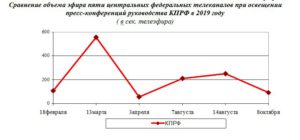 Все пять больших пресс-конференций Г. Зюганова освещались в нейтрально-позитивном тоне с предоставлением времени для прямой речи Г. Зюганову. Пресс-конференцию 18 февраля осветили телеканалы «Первый» и ТВЦ, 3 апреля «Россия» и «Россия 24», 7 августа «Россия» и ТВЦ, «Россия 24», «Россия Вести-Москва», 14 августа «Россия», ТВЦ, НТВ, «Россия 24», «Россия Вести-Москва», 8 октября – «Россия» и ТВЦ.Центральные федеральные телеканалы посвятили освещению пресс-конференций от одной (3 апреля) до четырёх (14 августа) минут эфирного времени.В освещении пресс-конференции члена Президиума ЦК КПРФ, губернатора Иркутской области С. Левченко 13 марта участвовали только «Россия 24» и Рен-ТВ. Вышедшие сюжеты были посвящены проблеме строительства завода на озере Байкал и другие темы не затрагивали. «Россия 24» выпустил в эфир четыре сюжета, один из которых носил информационный характер и был выдержан в нейтральном тоне, а три остальных содержали неприкрытый негатив в адрес губернатора.Все три сюжета Рен-ТВ также носили негативный характер и заняли около 9 минут эфира. В них был сделан акцент на то, что у истоков компании «Аквасиб» стоят китайские учредители. Каждый из вышедших сюжетов содержал прямую речь С. Левченко, но в крайне малом объёме: на Рен-ТВ всего по 6 секунд, на России 24» по 30-40 секунд.Таким образом, прошедшая пресс-конференция С. Левченко была использована телеканалами «Россия 24» и Рен-ТВ в качестве инфоповода для очередных нападок на губернатора.На пресс-конференции Г. Зюганова 18 февраля в эфир были выпущены слова Г. Зюганова о важности работы А. Иванова.В день освещения пресс-конференции Г. Зюганова 3 апреля на «России 24» кроме слов Г. Зюганова также были показаны выступления В. Рашкина и Ю. Афонина. Упоминал в этот день Компартию и телеканал РБК, но его главной темой стал список возможных преемников Г. Зюганова от фонда «Петербургская политика». К теме пресс-конференции телеканал не обращался.При освещении пресс-конференции Г. Зюганова 7 августа в каждом из сюжетов в эфир выпускалась прямая речь Г. Зюганова. На «России» и «России 24» также были показаны выступления Д. Новикова и других участников мероприятия. Всего сюжет на «России» занял около двух минут эфирного времени, сюжеты ТВЦ и «России Вести-Москва» получили по минуте, «России 24» - 20 минут. Основной темой стало расследование вмешательства зарубежных стран в российские выборы.При освещении пресс-конференции Г. Зюганова 14 августа сюжеты каждого из каналов делали акцент на разных темах: «Россия» и «Россия Вести-Москва» на срежессированных митингах, НТВ на обеспечении честности выборов, ТВЦ на программе КПРФ «10 шагов к достойной жизни», «Россия 24» на путях преодоления системного кризиса в России.8 октября при освещении пресс-конференции Г. Зюганова телеканалы поднимали тему подготовки трёхлетнего бюджета. При этом сюжет на «России» подчеркнул, что КПРФ работает над бюджетом ради реализации задачи, поставленной Президентом.В 2019 году комментарии к Отчёту премьера в Госдуме заняли около 35 минут эфирного времени (в синхроне), что на три минуты меньше, чем было в 2018 году. В 2019 году в освещении Отчёта премьера о работе Правительства приняли участие все пять центральных федеральных телеканалов, тогда как в 2018 г. от освещения воздержался НТВ.Рассмотрим, как изменялось освещение комментариев к Отчёту Правительства в Госдуме в 2014 – 2019 гг (Таблица 6).Таблица 6Распределение партийного синхрона в 2014 – 2019 гг. (в %)Наибольшую долю эфирного времени как обычно занимают отрывки из выступления Д. Медведева и его ответы на заданные вопросы. Так, в общем эфире премьеру досталось 57% всего времени (в 2018 г. было 70%), а в синхроне – 58% (было 63%).При этом среди парламентских партий наибольшее количество эфирного времени получили представители «Единой России»: 23,9% в общем эфире и 16,7% в синхроне. В 2018 г. первое по освещению место занимали комментарии «эсеров».Второе по освещению место получили выступления либерал-демократов (11,1% прямой речи), последнее – комментарии «Справедливой России» (5,6% синхрона).Вопросам от КПРФ было выделено 8,1% всей прямой речи (предпоследнее место по объёму синхрона). Наибольшее внимание к ним, как и в прошлом году, проявил Рен-ТВ – 30% всего синхрона.Что касается характера освещения позиции Компартии на федеральных телеканалах: Рен-ТВ выпустил наиболее критичные сюжеты с комментариями к Отчёту Правительства от представителей КПРФ, ЛДПР и «Единой России». Сообщения на «Россия» носили нейтральный характер. Сюжеты на «Первом» и ТВЦ содержали лёгкий сарказм по поводу отсутствия аплодисментов от КПРФ и «традиционной критики от оппозиции». НТВ вообще не выпускал в эфир комментарии партийцев, время было отведено только выступлению Д. Медведева и его ответам на вопросы «единороссов».В целом, телеканалы создавали впечатление успешности работы Правительства. Критика, как правило, подавалась в середине сюжета и завершалась ответами Д. Медведева, либо комментариями ведущих, акцентирующих внимание на позитивных аспектах ситуации.В освещении митинга КПРФ 17 августа 2019 года «За честные выборы» приняли участие четыре центральных федеральных телеканала: «Первый», «Россия», НТВ и ТВЦ, а также каналы «Россия 24», РБК, ОТР, «Дождь» и Russia Today.Центральные федеральные телеканалы представили прошедший митинг в нейтрально-позитивном тоне. Подчеркивалось, что акция была согласована, прошла мирно и без происшествий.Время для выступления Г. Зюганову из центральных каналов предоставили только «Россия» и «Первый». Они же уделили акции КПРФ наибольшее внимание среди центральных федеральных каналов.В сюжетах центральных каналов не делался акцент на негативные требования участников митинга, такие, как отставка главы Мосгоризбиркома, зато упоминалось намерение коммунистов создать «Красный счётчик» для контроля результатов выборов.Завершая сюжеты о прошедшем митинге, телеканалы отмечали прошедшие пикеты, а «Россия» и «Россия 24» при этом ещё противопоставляли митингующим работающих кандидатов в депутаты.Помимо центральных телеканалов, в освещении акции протеста приняли участие РБК (повторение одного сюжета 14 раз, с фразами о том, что участники пришли «гулять и танцевать»), «Россия 24» (построение сообщений аналогично «России»), «Дождь» (сделал акценты на митинги штаба Г. Гудкова), ОТР (единственный подчеркнул недовольство митингующих) и Russia Today (упомянул, что митинг КПРФ стал продолжением волны протестов, не стихающей в течение трёх недель).В целом, освещение прошедшего митинга КПРФ на центральных федеральных телеканалах заняло около семи минут эфирного времени. Подчеркивалась его «безопасность» при одновременном замалчивании недовольства митингующих. Создавалось впечатление, что в центре Москвы прошла не акция протеста, а очередное праздничное мероприятие, разрешенное властями.4-6 сентября на телеканалах освещались предвыборные мероприятия КПРФ, ЛДПР и самовыдвиженцев.Среди инфоповодов Компартии наибольший объем эфирного времени заняло освещение Пресс-конференции 5 сентября. В значительно меньшей степени и только телеканалом «Россия, Вести-Москва» упоминалось посещение лидером КПРФ Международной книжной выставки-ярмарки на ВДНХ и агитмарш «Красные в городе».Из федеральных телеканалов участие в освещении акций Компартии принял только телеканал ТВЦ в двух сюжетах. Два других инфоповода телеканал не учитывал. Помимо пресс-конференции телеканал освещал деятельность «самовыдвиженцев», что заняло в четыре раза больше эфирного времени, чем освещение пресс-конференции Г. Зюганова. Сама пресс-конференция была освещена в нейтральном тоне, сюжеты не содержали негатива в адрес КПРФ.Основное внимание предвыборным мероприятиям КПРФ уделил московский телеканал «Россия, Вести-Москва». На нём вышло 5 сюжетов: по два сюжета пришлось на Книжную выставку и Пресс-конференцию и один сюжет на Агитмарш. Помимо мероприятий КПРФ телеканал освещал мероприятия ЛДПР и «самовыдвиженцев». При этом либералы получили на 16 секунд больше эфирного времени, чем коммунисты. Сообщения были выдержаны в нейтральном тоне.Телеканал «Дождь» трижды повторил резко-негативный сюжет с сарказмом в адрес КПРФ и лично Г. Зюганова и негативом в адрес В. Кумина.Помимо вышеупомянутых инфоповодов в период с 4 по 6 сентября Г. Зюганов также упоминался на «России 24» (прямая речь на тему выборов) и «Телеканале 360», который выпустил сюжет о том, что «Зюганов назвал Ленина величайшим человеком после Иисуса, Будды и Мухаммеда». В данных сюжетах не упоминались ни пресс-конференция, ни агитмарш, ни посещение ММКВЯ.Подводя итоги, можно отметить, что освещая предвыборную деятельность КПРФ, телеканалы прятали её в ряду новостей о прочих партиях и кандидатах. При этом канал «Россия, Вести-Москва» отдал предпочтение либералам, а ТВЦ – замаскированным под «самовыдвиженцев» «единороссам». Сюжеты «Дождя» и вовсе содержали резкую критику КПРФ.В освещении Рабочей встречи В. Путина и Г. Зюганова 17 сентября приняли участие все пять центральных федеральных телеканалов: «Первый», «Россия», НТВ, ТВЦ и Рен-ТВ, а также каналы «Россия 24», «Пятый» и ОТР.17 сентября на центральных федеральных телеканалах в эфир вышло по одному сюжету, посвящённому мероприятию. 18 сентября НТВ трижды повторил сообщение, выпущенное накануне.Всего освещению Рабочей встречи на центральных телеканалах было выделено около 9 минут эфирного времени. Из них 3 минуты 31 секунда пришлось на прямую речь Президента и 1 минута 41 секунда – на прямую речь Г. Зюганова. Рассмотрим, как данное время распределилось по телеканалам (График 9).График 9Структура суммарного эфира при освещении Рабочей встречи В. Путина и Г. Зюганова 17 сентября 2019 г. (в сек. телеэфира)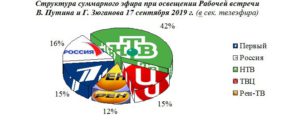 Из центральных телеканалов только НТВ не предоставил времени для выступления лидера КПРФ. «Россия», ТВЦ и Рен-ТВ уделили большую часть времени словам В. Путина, «Первый» канал – словам Г. Зюганова.«Россия 24» и ОТР выпустили в эфир как высказывание Президента, так и лидера КПРФ, «Пятый» - только выступление Президента.Помимо кратких сюжетов о мероприятии, на канале «Россия 24» вышло в эфир 20-минутное интервью с Г. Зюгановым по итогам встречи с Президентом. Данное интервью было повторено четыре раза (18, 19, 21 и 22 сентября). Стоит отметить, что в те же дни телеканал выпускал интервью с В. Жириновским (также по 20 минут, 4 повтора).Все телеканалы освещали прошедшую встречу в нейтральном тоне. Сообщения носили информационный характер и не содержали негатива в адрес КПРФ. Основной акцент был сделан на тему совершенствования избирательной системы.В 2019 году общий объём эфирного времени, посвящённого рассмотрению проекта бюджета по сравнению с прошлым годом снизился на 13 минут.Так, в 2012-2013 гг. данной теме было посвящено по 12 телесюжетов (по 19 минут эфира), в 2014 году это число увеличилось до 13 сюжетов (24 минуты). В 2015 году в эфир вышло 15 сюжетов (37 минут эфира). В 2016 г. вышло 15 сюжетов (40 минут), в 2017 году было 13 сюжетов (39 минут), в 2018 году 19 сообщений (34 минуты) эфирного времени, а в 2019 году всего 10 сюжетов (21 минута эфира).В 2019 году от освещения данного вопроса воздержался НТВ, остальные центральные федеральные телеканалы освещали событие: четыре сюжета вышло на ТВЦ, три на «России», два на «Первом» и один на Рен-ТВ.Рассмотрим, сколько времени комментариям представителей политических партий было выделено при освещении рассмотрения проекта бюджета в 2012-2019 гг. (Таблица 7)Таблица 7Распределение синхрона партий в 2012-2019 гг. (в %)В 2019 году при обсуждении бюджета в сравнении с 2018 годом возросли доли «СР» (с 14 до 15%) и ЛДПР (с 14 до 16%). При этом снизились доли комментариев «ЕР» (с 57 до 56%) и КПРФ (с 15 до 13%).Таким образом, в 2019 году коммунисты получили последнее по освещению место (13%), как в 2013, 2016 и 2017 гг. (по 15%). На втором по освещению месте КПРФ оказывалась в 2012, 2014 и 2018 гг. (30, 25 и 15% соответственно), в 2015 году Компартия занимала третье по освещению место в синхроне (17%).«Единая Россия» при обсуждении бюджета всегда получает наибольшее количество эфира. Доля «партии власти» в период с 2012 по 2019 гг колебалась в пределах 35-56%. Доля «Справедливой России» колеблется в пределах 13-21%, ЛДПР в пределах 10-19%.Комментарии «единороссов» в 2019 году выпускались всеми принявшими участие в освещении события телеканалами, комментарии представителей остальных партий только «Первым», «Россией» и ТВЦ.КПРФ заняла последнее по освещению место среди парламентских партий (11% в общем эфире и 13% в синхроне), тогда как в прошлом году при освещении бюджета КПРФ занимала предпоследнее место в общем эфире (12%) и второе в синхроне (15%). Данное время распределилось по телеканалам следующим образом:- Наибольшее количество времени коммунистам предоставил «Россия» (47%). Он выпускал комментарии КПРФ в каждом из своих сообщений, к тому же, предоставил зрителям не один, а два разных комментария.- телеканал ТВЦ уделил КПРФ 40% от всего синхрона, «Первый» – 13%. Каждый из данных каналов, кроме «России», выпускал в эфир однотипные сообщения.Второе место в 2019 году заняли высказывания ЛДПРовцев (16% прямой речи). В. Жириновский предлагал ввести государственную монополию на алкоголь, табак и сахар, а также акцентировал внимание на улучшении дорог.«Справедливая Россия» заняла третье место по числу комментариев при освещении принятия бюджета.Что касается характера освещения, то телесюжеты были выдержаны в нейтральном тоне, с представлением позиций всех четырех фракций (Рен-ТВ ограничился упоминанием «ЕР» и ЛДПР). Большинство сообщений завершались фразой о том, что основная работа над бюджетом ещё впереди.Некоторые выводыВ 2019 году снизилось внимание телеканалов к следующим массовым мероприятиям с участием КПРФ: День рождения В. И. Ленина, митинг КПРФ в День защитника Отечества и митинг в честь Первомая. Практически не освещалось 140-летие со дня рождения И. В. Сталина. На прежнем уровне осталось освещение мероприятий, посвященных событиям октября 1993 года. Несколько возросло освещение годовщины смерти В. И. Ленина, Дня Пионерии и годовщины Дня Революции.При освещении праздничных мероприятий наибольшее количество эфирного времени было уделено Юбилею Г. А. Зюганова (25 сюжетов центральных каналов или 38 минут эфира, и 9 сюжетов прочих), наименьшее – годовщинам дня рождения В. И. Ленина и И. В. Сталина и празднованию Дня защитника Отечества.Митинг КПРФ в День Победы не упоминался, как и в 2015-2018 гг.При освещении 95-летия смерти В. И. Ленина в эфир вышли сюжеты на «России», ТВЦ и Рен-ТВ. При этом сюжеты Рен-ТВ были резко-негативными, в них снова поднималась тема перезахоронения В. И. Ленина.В 2019 году состоялось три Пленума ЦК КПРФ. Освещение каждого из них заняло всего по полторы – две минуты эфира центральных телеканалов. Наименьшего внимания удостоился VIII (июньский) Пленум, наибольшего - VII (мартовский) Пленум. Телеканал «Россия» освещал каждый из Пленумов, ТВЦ –VII и IX Пленумы, «Первый» канал – VII и VIII Пленум. НТВ и Рен-ТВ не освещали ни один из Пленумов КПРФ, как и в прошлом году. Помимо центральных телеканалов о Пленумах упоминал канал «Россия 24».В 2019 году было проанализировано освещение федеральным телевидением шести пресс-конференций КПРФ (пресс-конференции Г. Зюганова 18 февраля, 3 апреля, 7 и 14 августа, 8 октября и С. Левченко 13 марта). Все пять пресс-конференций Г. Зюганова освещались в нейтрально-позитивном тоне с предоставлением времени для прямой речи Г. Зюганову. А вот в освещении пресс-конференции С. Левченко 13 марта участвовали только два канала, «Россия 24» и Рен-ТВ. При этом практически все вышедшие сюжеты содержали неприкрытый негатив в адрес губернатора.В 2019 году по сравнению с прошлым годом снизились доли комментариев к Отчёту премьера в Госдуме от представителей Компартии и «Справедливой России», но возросли доли «Единой России» и ЛДПР. При этом несколько упал объём выступлений Д. Медведева: с 63,3 до 58,4%. Телеканалы создавали впечатление успешности работы Правительства. Критика, как правило, подавалась в середине сюжета и завершалась ответами Д. Медведева, либо комментариями ведущих, акцентирующих внимание на позитивных аспектах ситуации.В освещении митинга КПРФ 17 августа 2019 года «За честные выборы» приняли участие четыре центральных федеральных телеканала: «Первый», «Россия», НТВ и ТВЦ, а также каналы «Россия 24», РБК, ОТР, «Дождь» и Russia Today. Подчеркивалась его «безопасность» при одновременном замалчивании недовольства митингующих. Создавалось впечатление, что в центре Москвы прошла не акция протеста, а очередное праздничное мероприятие, разрешенное властями.4-6 сентября на телеканалах освещались предвыборные мероприятия КПРФ, ЛДПР и самовыдвиженцев. При этом, освещая предвыборную деятельность КПРФ, телеканалы прятали её в ряду новостей о прочих партиях и кандидатах. Например, ТВЦ отдал предпочтение замаскированным под «самовыдвиженцев» «единороссам».В освещении Рабочей встречи В. Путина и Г. Зюганова 17 сентября приняли участие все пять центральных федеральных телеканалов: «Первый», «Россия», НТВ, ТВЦ и Рен-ТВ, а также каналы «Россия 24», «Пятый» и ОТР. Все телеканалы освещали прошедшую встречу в нейтральном тоне. Сообщения носили информационный характер и не содержали негатива в адрес КПРФ. Основной акцент был сделан на тему совершенствования избирательной системы.В 2019 году общий объём эфирного времени, посвящённого рассмотрению проекта бюджета снизился на 13 минут по сравнению с прошлым годом. КПРФ заняла последнее по освещению место среди парламентских партий, тогда как в прошлом году занимала предпоследнее место в общем эфире и второе в синхроне.Подводя итоги, стоит отметить, что центральные федеральные телеканалы, как и прежде, либо замалчивают информацию о проходящих мероприятиях, акциях и митингах Компартии, либо «смягчают» подачу острых проблем.Очевидна тенденция сокращения объема эфира при освещении традиционных мероприятий КПРФ по сравнению с налогичными показателями прошлых лет.Исполнитель исследования:А. А. Гавалова, зав. сектором политмониторинга ЦК КПРФ.Методика – А.Н.ВасильцоваОтв. за выпуск – С.П.Обухов, доктор политических наукДля контент-анализа использованы материалы системы «Медиалогия»Отдел ЦК КПРФ по проведению избирательных кампанийЦентр исследований политической культуры РоссииГодТелеканалыОбщее времяУпоминавшиеся партии2012НТВ7 секундКПРФ2013---2014«Первый», «Россия», ТВЦ, Рен-ТВ23 мин 39 секКПРФ, ЛДПР2015«Россия», ТВЦ1 мин 7 секКПРФ2016«Россия»5 мин 1 секКПРФ2017«Россия»3 мин 1 секКПРФ2018-2019«Россия», ТВЦ, Рен-ТВ5 мин 34 секКПРФТелеканал/Год«Первый»«Россия»НТВТВЦРен-ТВ2010КПРФ, ЛДПРКПРФКПРФ2011КПРФ, ЛДПР2012КПРФ, ЕР, СР, ЛДПРКПРФ, ЕР, ЛДПРКПРФ, ЕР, ЛДПРКПРФ, ЕР, ЛДПРКПРФ, ЕР, ЛДПР2013КПРФ, ЛДПР2014-----2015КПРФ, ЛДПРКПРФКПРФ, ЛДПР2016КПРФ, ЛДПРКПРФ, ЛДПРКПРФ, ЛДПРКПРФ, ЛДПР2017КПРФ, ЛДПРКПРФ, ЛДПРКПРФ, ЛДПР2018КПРФ, ЛДПРКПРФ, ЛДПРКПРФ, ЛДПРКПРФ, ЛДПР2019КПРФ, ЛДПР, СРКПРФ, ЛДПРПартия‘09 ‘10 ‘11 ‘12 ‘13 ‘14‘15‘16‘17‘18‘19КПРФ15261613151114169106«Единая Россия»645955686558% Проф. 9% ЕР68% Проф.37% Проф. 26% ЕР59% Проф. 11% ЕР52% Проф. 20% ЕР77% Проф. 3% ЕР«СР»119151010129101197ЛДПР106149101081110972009201020112012201320142015-2019КПРФ---993065-«Единая Россия»35-80--15-«Справедливая Россия»-------ЛДПР----33--% эфира партии20122013201420152016201720182019КПРФ8980636629756174ЕР141817278--СР--83229--ЛДПР10169132272026Др. партии--2 (Кургинян)--19 («Комм. России»)-% эфира партии201420152016201720182019Премьер69,357,451,753,463,358,4КПРФ13,58,913,015,19,38,1ЕР3,012,012,47,48,216,7СР9,88,010,59,79,85,6ЛДПР4,513,712,414,49,411,1% синхрона партии20122013201420152016201720182019КПРФ3015251715151513ЕР3549475148535756СР2120181320161415ЛДПР1416101917161416Число сюжетов1212131515131910Общий объём эфира (мин)1919243740393421